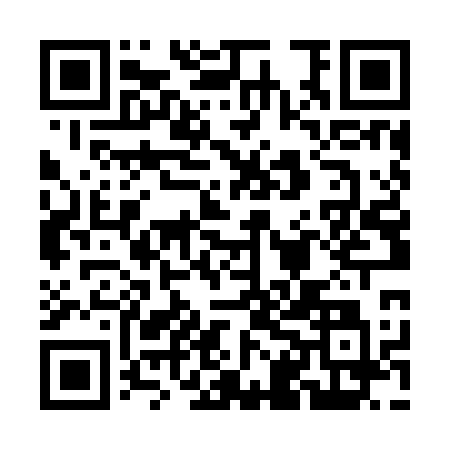 Prayer times for Sholakhada, BangladeshWed 1 May 2024 - Fri 31 May 2024High Latitude Method: NonePrayer Calculation Method: University of Islamic SciencesAsar Calculation Method: ShafiPrayer times provided by https://www.salahtimes.comDateDayFajrSunriseDhuhrAsrMaghribIsha1Wed4:105:3012:013:256:317:512Thu4:095:3012:003:256:317:523Fri4:095:2912:003:246:327:534Sat4:085:2812:003:246:327:535Sun4:075:2812:003:246:337:546Mon4:065:2712:003:236:337:547Tue4:055:2712:003:236:347:558Wed4:055:2612:003:236:347:569Thu4:045:2512:003:236:357:5610Fri4:035:2512:003:226:357:5711Sat4:025:2412:003:226:367:5812Sun4:025:2412:003:226:367:5813Mon4:015:2312:003:226:377:5914Tue4:005:2312:003:216:378:0015Wed4:005:2312:003:216:378:0016Thu3:595:2212:003:216:388:0117Fri3:595:2212:003:216:388:0218Sat3:585:2112:003:216:398:0219Sun3:575:2112:003:206:398:0320Mon3:575:2112:003:206:408:0421Tue3:565:2012:003:206:408:0422Wed3:565:2012:003:206:418:0523Thu3:555:2012:003:206:418:0624Fri3:555:1912:003:206:428:0625Sat3:545:1912:003:206:428:0726Sun3:545:1912:013:206:438:0727Mon3:545:1912:013:196:438:0828Tue3:535:1812:013:196:448:0929Wed3:535:1812:013:196:448:0930Thu3:535:1812:013:196:448:1031Fri3:525:1812:013:196:458:10